STUDENT FEEDBACK FORM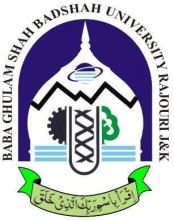 Dear Student, you are requested to give your frank and objective opinion about the curriculum on under mentioned indices for the purpose of improvements in succeeding Semesters. Enter your response by using tick mark (√). Rating Scale is 1- Strongly Disagree, 2- Disagree, 3- Neutral, 4 - Agree, 5- Strongly AgreeINTERNAL QUALITY ASSURANCE CELL (IQAC)BABA GHULAM SHAH BADSHAH UNIVERSITYRAJOURI (J&K)-185234Department of ………………………..Name of the StudentPhone No ProgrammeEmail IDAcademic YearSem /YearPrevious Semester/ Year ResultS.No.ParticularsS.No.COURSE TITLES.No.COURSE CODES.No.123451234512345123451234512345123451.        The curriculum and syllabus are well organized and easy to follow.2.        The Course Scheme of the Programme provide sufficient choices in selecting courses (Elective Subjects)3.        The syllabus covers the fundamental concepts and helps to create knowledge base.4The syllabus focuses on employability skills, encourage entrepreneurship skills, and helps to develop skills required for getting jobs.5.        Our syllabus is adequate and develops confidence to complete task independently.6.        The learning and teaching methods encouraged participation in the course.7.        The provision of learning resources in the library were appropriate and adequate.8.        The teacher was responsive to the needs and problems of the students. 9Suggestions, If any.